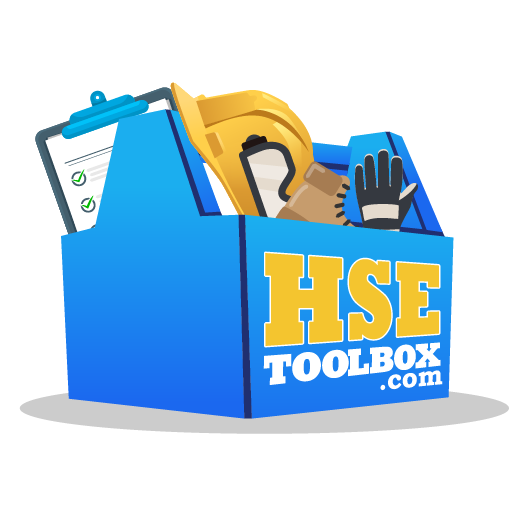 CONFINED SPACERISK ASSESSMENTDocument ID:  RA-002Document Approval HistoryDocument Revision HistoryDocument Revision No.Effective DateCreated by:Reviewed & Approved by:Revision 0DD.MM.YYYYHSE AdvisorHSE ManagerDocument Revision No.Sections RevisedDescription of Changes00N/aPublishedRisk Assessment DetailsRisk Assessment DetailsRisk Assessment DetailsRisk Assessment DetailsRisk Assessment DetailsWork Activity Assessed:Ref. No.Ref. No.Location/site of work activity:Date Assessment carried out:Date Assessment carried out:dd/mm/yyyyPersons carrying out assessment:Name:Name:Positions:Positions:Persons carrying out assessment:Persons carrying out assessment:Persons carrying out assessment:Persons carrying out assessment:Reviewed by:Approved by:CONFINED SPACE RISK ASSESSMENT CONFINED SPACE RISK ASSESSMENT CONFINED SPACE RISK ASSESSMENT CONFINED SPACE RISK ASSESSMENT CONFINED SPACE RISK ASSESSMENT CONFINED SPACE RISK ASSESSMENT CONFINED SPACE RISK ASSESSMENT CONFINED SPACE RISK ASSESSMENT ActivityHazardsConsequencesExisting ControlsSLRNotesWorking in confined spaceOxygen deficiencyConfined space access & egress.Slowing down of pulse rates,Disorientation,Unconsciousness,Drowsiness,HeadachePermit to work shall be obtained prior to starting any work.Provide Toolbox Talks on confined space to the workforce regularly.Check the oxygen levels of the confined space prior to entering.Check the oxygen levels at regular intervals during work execution.Supervision by an experienced Foreman.Adequate ventilation shall be provided.Visual inspection for an obstruction that could interfere with normal movement or emergency rescue.Only competent persons shall work in confined spaces.Openings must be of a size to allow worker to pass through. Access openings less than 700 mm (28”) are not recommended.Minimum mandatory PPE shall be enforced (Helmet, Safety Shoes and company issued coveralls for workers)336Risk Calculation MatrixSeverity (S)Severity (S)DesignationDescriptionDescription5Catastrophic event with the potential of over 10 fatalities (10 FWI)Catastrophic event with the potential of over 10 fatalities (10 FWI)4Catastrophic event with the potential between two and 10 fatalities (between 2 – 10 FWI)Catastrophic event with the potential between two and 10 fatalities (between 2 – 10 FWI)3Significant event with the potential of between five major injures and two fatalities (between .5 and 2 FWI)Significant event with the potential of between five major injures and two fatalities (between .5 and 2 FWI)2Significant event with the potential of a single major injury to five major injures (between .1 - .5 FWI)Significant event with the potential of a single major injury to five major injures (between .1 - .5 FWI)1Event with the potential for less than 20 minor injuries or a single major injury (less than .1 FWI)Event with the potential for less than 20 minor injuries or a single major injury (less than .1 FWI)Likelihood (L)Likelihood (L)DesignationDescription5>75% Very likely the risk will occur.  Risk would occur 5 times a year or more.451-75% Likely the risk will occur.  Risk would occur between 1 and 5 times a year.321 – 50% Possible the risk will occur.  Risk would occur between once in 5 years to just less than once a year25 – 20% Unlikely the risk will occur.  Risk would occur between once in 25 years or up to once in 5 years.1<5% Very unlikely the risk will occur.  Risk would occur less than once in 25 yearsRisk Classification (R)Risk Classification (R)Risk Classification (R)Risk Classification (R)Risk Classification (R)Risk Classification (R)Risk Classification (R)Likelihood5678910Likelihood456789Likelihood345678Likelihood234567Likelihood123456LikelihoodNote:  Risk = Likelihood + Severity12345Note:  Risk = Likelihood + SeveritySeveritySeveritySeveritySeveritySeverityRisk Classification and ActionRisk Classification and ActionRisk Classification and ActionDesignationClassificationAction7 to 10UnacceptableThis situation is not tolerable.  Work shall not be started or continued until the risk has been reduced.  If it is not possible to reduce the risk even with unlimited resources the work has to remain prohibited.6UnsatisfactoryWork may continue provided the risk has been reduced to the lowest level ALARP.  The task will be reviewed frequently and additional controls will be put into place to mitigate the risk, such as supervision.4 to 5TolerableWork may only start if the risk has been reduced to ALARP.  Where work is already underway effort will be expended within a defined period to make further improvements to reduce risk to ALARP.2 to 3LowWork may be started or continued.  Effort should still be made so that risk is maintained at a level that is ALARP.